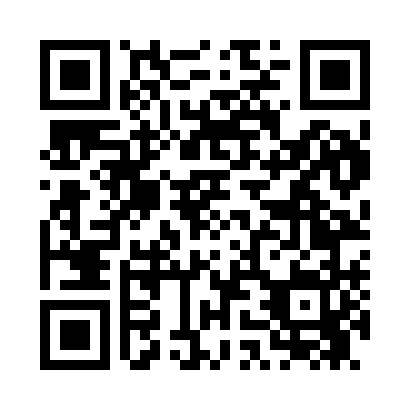 Prayer times for El Morro, New Mexico, USAMon 1 Jul 2024 - Wed 31 Jul 2024High Latitude Method: Angle Based RulePrayer Calculation Method: Islamic Society of North AmericaAsar Calculation Method: ShafiPrayer times provided by https://www.salahtimes.comDateDayFajrSunriseDhuhrAsrMaghribIsha1Mon4:386:031:175:058:319:572Tue4:386:041:185:058:319:573Wed4:396:041:185:058:319:564Thu4:406:051:185:058:319:565Fri4:406:051:185:068:319:566Sat4:416:061:185:068:319:557Sun4:426:061:185:068:309:558Mon4:426:071:195:068:309:559Tue4:436:081:195:068:309:5410Wed4:446:081:195:068:299:5411Thu4:456:091:195:068:299:5312Fri4:456:091:195:068:299:5213Sat4:466:101:195:068:289:5214Sun4:476:111:195:078:289:5115Mon4:486:111:195:078:279:5116Tue4:496:121:205:078:279:5017Wed4:506:131:205:078:269:4918Thu4:516:131:205:078:269:4819Fri4:526:141:205:078:259:4820Sat4:536:151:205:078:259:4721Sun4:536:151:205:078:249:4622Mon4:546:161:205:078:239:4523Tue4:556:171:205:078:239:4424Wed4:566:171:205:068:229:4325Thu4:576:181:205:068:219:4226Fri4:586:191:205:068:219:4127Sat4:596:201:205:068:209:4028Sun5:006:201:205:068:199:3929Mon5:016:211:205:068:189:3830Tue5:026:221:205:068:179:3731Wed5:036:231:205:058:179:36